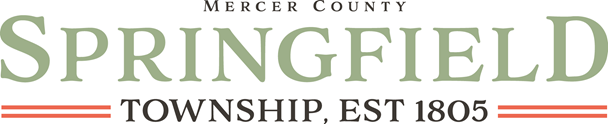 REVISEDSPRINGFIELD TOWNSHIP BOARD OF SUPERVISORSMONDAY, NOVEMBER 21, 20227:00 P.M.Call to Order and Pledge of Allegiance.Agenda Additions or Deletions.Public Comment – Agenda Items.Invited Guest:  Ann Coleman – County Representative for America250 PA   Greg Maser – PennDOT – Rt. 19 Corridor Study DiscussionAdministration and Finance.Motion to approve the $ 100.00 nonrefundable fee to apply for the Small Water and Sewer Program.Motion to approve Marcus Kohan attending the virtual Emergency Management Fall Exercise Forum on December 8, 2022 for $ 95.00.Motion to authorize advertisement of the 2023 Township Budgets for public inspection.Motion to advertise to appoint a certified public accountant to audit the 2022 township accounts.Discussion of allowing ATV/snowmobiles on designated township roadsDiscussion of a newsletterSewer and Water Jim KnightRoads and BridgesJim KnightPublic Works Report Jim Knight Reports.SolicitorMotion to advertise a Special Meeting of the Board of Supervisors on Monday, November 28, 2022 at 5:00 p.m. to review written agreements.Supervisors   Correspondence  Public Comment – Items not on Agenda  Executive Session   Motion to adjourn 	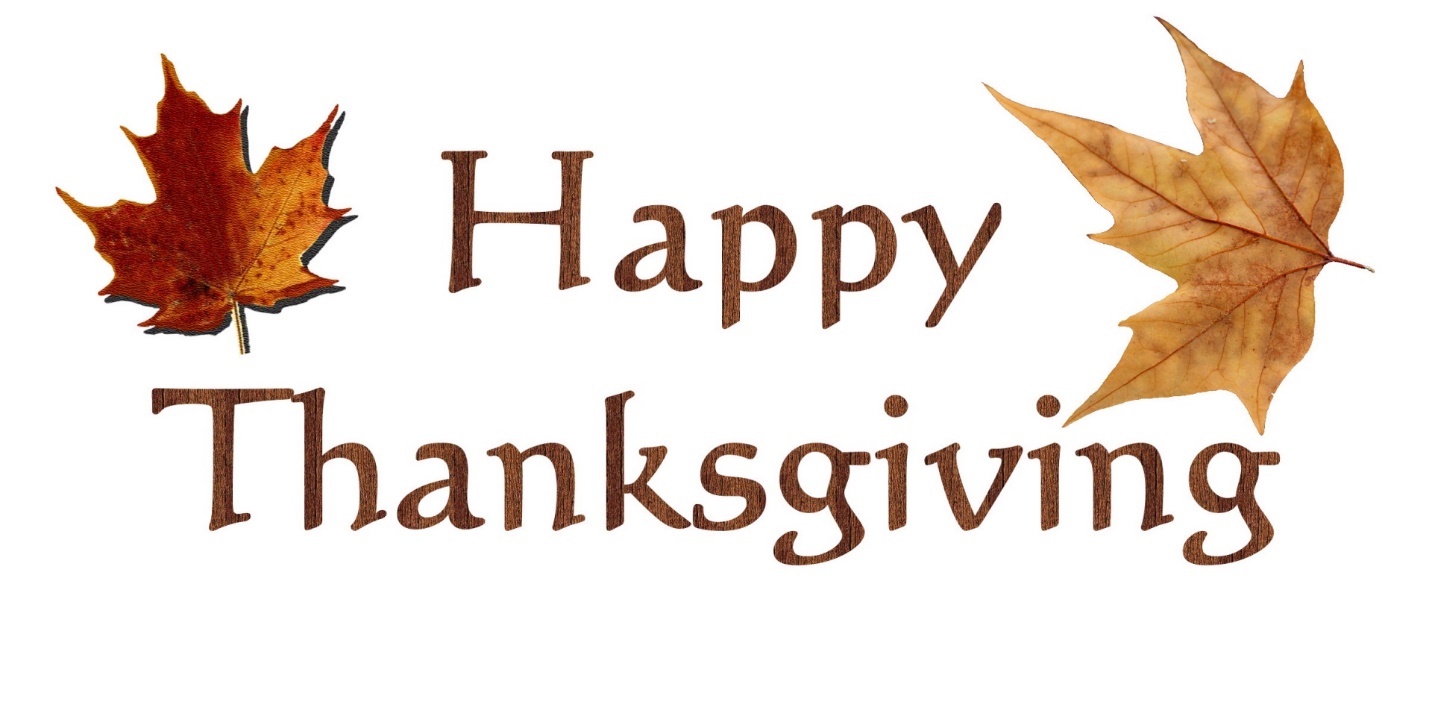 